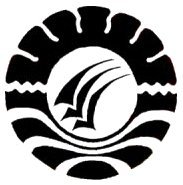 SKRIPSIPENERAPAN MODEL PEMBELAJARAN KOOPERATIF TIPE JIGSAW DALAM MENINGKATKAN HASIL BELAJAR IPS PADA SISWA KELAS IV SD NEGERI MAPPALAKECAMATAN RAPPOCINI KOTA MAKASSARJOVI MAYDIPROGRAM STUDI PENDIDIKAN GURU SEKOLAH DASARFAKULTAS ILMU PENDIDIKANUNIVIERSITAS NEGERI MAKASSAR2017PENERAPAN MODEL PEMBELAJARAN KOOPERATIF TIPE JIGSAW DALAM MENINGKATKAN HASIL BELAJAR IPS PADA SISWA KELAS IV SD NEGERI MAPPALAKECAMATAN RAPPOCINI KOTA MAKASSARSKRIPSIDiajukan Untuk Memenuhi Sebagian Persyaratan Guna Memperoleh Gelar Sarjana Pendidikan Pada Program Studi Pendidikan Guru Sekolah Dasar Strata Satu Fakultas Ilmu Pendidikan Universitas Negeri MakassarOleh:JOVI MAYDI1347047011PROGRAM STUDI PENDIDIKAN GURU SEKOLAH DASARFAKULTAS ILMU PENDIDIKANUNIVIERSITAS NEGERI MAKASSAR2017